ObjectivesObtain a position at your company where I can maximize my management skills, quality assurance, development, and training experience and to obtain a position that will enable me to use my strong organizational skills, educational background, and ability to work well with people.ExperienceDHULIKHEL MOUNTAIN RESORT (PVT) LTD. ( DHULIKHEL, NEPAL)Worked as a CASHIER and RECEPTIONISTOctober 1, 2011 – October 3, 2013 (ADNOC POLICE COLEGE, ABU DHABI, UAE)Working as SERVICE CREW TRAINERDecember 2014 - PresentAssisting guest and attending their needs.SkillsResult oriented professional approachHard working and quick learn result oriented.Sound communication skills. Flexible with any kind of working environment Thirst to know reason for success and failure for future prospectsHave a good knowledge of customer service and hospitality. Trainings and Seminars Attended      ESSENTIAL FOOD SAFE TRAINING      Abu Dhabi Food Control Authority (RMK experts)      United Arabs Emirates      Tour guide training in Nepal-Guide Association Of Nepal      CREW SEMINAR (Food Safety/Hygiene/Sanitation)      Learning and Development Center in Sharjah, United Arabs EmiratesEducationPERSONAL DETAILS:Date of birth		:  17 June, 1990 Nationality		: NepaliMarital Status		: Single Date of Issue 		  : 27 Jun 2012Date of Expiry		: 26 Jun 2022Language Known 		: English/ Hindi/ Nepali (can read write and speak)Hobbies   	: Willing to learn new things Making new friends, traveling new place,                                                            playing games etc.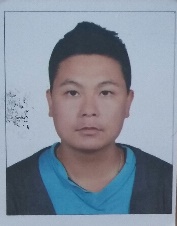 